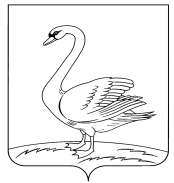 РАСПОРЯЖЕНИЕадминистрации сельского поселения Куликовский сельсовет Лебедянского муниципального района Липецкой области 19.02.2020 г.                             с. Куликовка Вторая                             №  6 «Об аукционе на право заключения муниципальногоконтракта на установку спортивной площадки в с. Куликовка Вторая » Во исполнении Федерального закона от 05.04.2013 года №44-Фз «О контрактной системе в сфере закупок товаров, работ, услуг для обеспечения государственных и муниципальных нужд» (с изменениями и дополнениями): Утвердить извещение о проведении аукциона в электронной форме на право заключения муниципального контракта на установку спортивной площадки в с. Куликовка Вторая.Разместить на официальном сайте госзакупок РФ извещение о проведении аукциона в электронной форме на право заключения муниципального контракта на установку спортивной площадки в с. Куликовка Вторая.Единой комиссии провести аукцион в электронной форме на право заключения муниципального контракта на установку спортивной площадки в с. Куликовка Вторая.Контроль за исполнением настоящего распоряжения оставляю за собой.Глава  сельского поселения Куликовский сельсовет    Лебедянского района                                                             А.В. Зайцев 